      Утвержден									постановлением администрацииСергиево-Посадского городского округа от 03.12.2021 № 1963-ПГ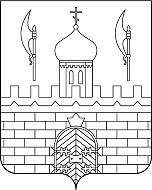 АДМИНИСТРАЦИЯ СЕРГИЕВО-ПОСАДСКОГО ГОРОДСКОГО ОКРУГА   МОСКОВСКОЙ ОБЛАСТИ(УПРАВЛЕНИЕ КОММУНАЛЬНОЙ ИНФРАСТРУКТУРЫ) (наименование органа государственного контроля (надзора) или органа муниципального контроля)__________________________                                                              		"__" _____________ 20___ г. (место составления акта)                                                                             				        (дата составления акта)                                                                                                                   		__________________________                                                                                                                    		  		            (время составления акта)АКТ ПРОВЕРКИорганом муниципального жилищного контроляв отношении гражданина                              				 № _________________По адресу/адресам: __________________________________________________________________________________                                                                                             (место проведения проверки)На основании: _________________________________________________________________________________________________________________________________________________________________________________________                                                                  (вид документа с указанием реквизитов (номер, дата))была проведена ______________________________________ проверка в отношении:                            (плановая/внеплановая, документарная/выездная)______________________________________________________________________________________________________________________________________________________________________________________________(фамилия, имя, отчество (последнее - при наличии))Общая продолжительность проверки: __________________________________________________________________                                                                                                                (рабочих дней/часов)Акт составлен: ________________________________________________________________________________________________________________________________________________________________________________________                                         (наименование органа государственного контроля (надзора) или органа муниципального контроля)С   копией   распоряжения/приказа   о   проведении  проверки ознакомлен(ы):(заполняется при проведении выездной проверки)___________________________________________________________________________________________________________________________________________________________________________________________                                                                                      (фамилии, инициалы, подпись, дата, время)Дата и номер решения прокурора (его заместителя) о согласовании проведения проверки:______________________ ________________________________________________________________________________________________________________________________________________________________________________________________                                                (заполняется в случае необходимости согласования проверки с органами прокуратуры)Лицо(а), проводившее проверку: _________________________________________________________________________________________________________________________________________________________________________(фамилия, имя, отчество (последнее - при наличии), должность должностного лица (должностных лиц), проводившего(их) проверку; в случае привлечения к участию в проверке экспертов, экспертных организаций указываются фамилии, имена, отчества (последнее - при наличии), должности экспертов и/или наименования экспертных организаций с указанием реквизитов свидетельства об аккредитации и наименование органа по аккредитации, выдавшего свидетельство)При проведении проверки присутствовали: ______________________________________________________________________________________________________________________________________________________________ (фамилия, имя, отчество (последнее - при наличии), должность руководителя, иного должностного лица (должностных лиц) или уполномоченного представителя юридического лица, уполномоченного представителя индивидуального предпринимателя, уполномоченного представителя саморегулируемой организации (в случае проведения проверки члена саморегулируемой организации), присутствовавших при проведении мероприятий по проверке)В ходе проведения проверки:    выявлены    нарушения    обязательных    требований   или   требований, установленных   муниципальными  правовыми  актами  (с  указанием  положений (нормативных) правовых актов): _____________________________________________________________________________________________________________________________________________________________________________________________________________________________________________________________________________________________________________________________________________________________________________________________________________________________________________________________________________________________________________________________________________________________________________________________________________________________________________________________________________________________________________________________________________________________________________________________________________________________________________________________________________________________________________________________________________________________________________________________________________________________________________________________________________________________________________________________________________________________________________________________________________________________________________________________________________________________________________________________________________________________________________________________________________________________________________________________________________________________________________________________________________________________________________________________________________________________________________________________________________________________________________________________________________________________________________________________________________________________________________________________________________________________________________________________________________________________________________________________________________________________________________________________________________________________________________________________________________________________________________________________________________________________________________________________________________________________________________________________________________________________________________________________________________________________________________________________________________________________________________________________________________________________________________________________________________________________________________________________________________________________________________________________________________________________________________________________________________________________________________________________________________________________________________________________________________________________________________________________________________________________________________________________________________________________________________________________________________________________________________________________________________________________________________________________________________________________________________________________________________________________________________________________________________________________________________________________________________________________________________________________________________________________________________________________________________________(с указанием характера нарушений; лиц, допустивших нарушения)выявлены факты неисполнения предписаний органов государственного контроля (надзора), органов муниципального контроля (с указанием реквизитов выданных предписаний):_______________________________________________________________________________________________________________________________________________________________________________________________    нарушений не выявлено _______________________________________________________________________________________________________________________________________________________________________________________________________________________________________________________________________________________________________________________________________________________________Прилагаемые к акту документы: ___________________________________________________________________________________________________________________________________________________________________________________________________________________________________________________________________Подписи лиц, проводивших проверку: _______________________________________________________________                                                                 ______________________________________________________________С  актом  проверки  ознакомлен(а),  копию   акта   со   всеми  приложениями получил(а): _____________________________________________________________________________________________________________________                                                                             (фамилия, имя, отчество (последнее - при наличии))                                                                                                                           «__» ______________ 20__ г.                                                                                                                                  _______________                                                                                                                                           (подпись)Пометка об отказе ознакомления с актом проверки: __________________________                                                                                                                 (подпись уполномоченного                                                                                                                   должностного лица (лиц),                                                                                                                    проводившего проверку)